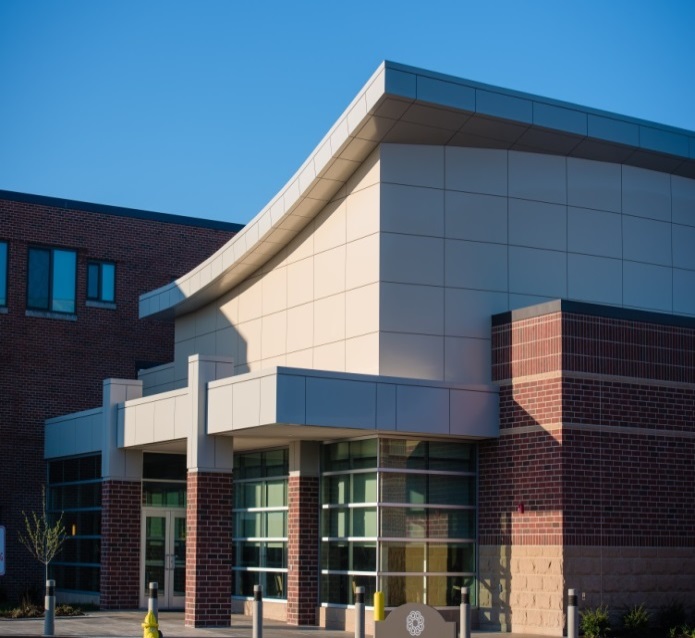 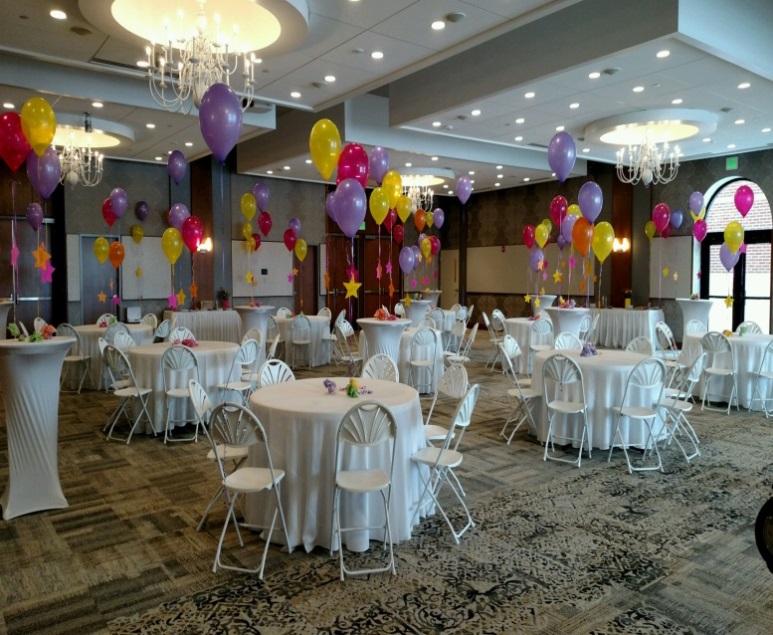 Legacy Commons Event HallUPCOMING EVENTSSeptember 14, 2016 @ 3:00 p.m. – Robert Warrner on “Frontier Indiana”September 21, 2016 @ 2:00 p.m. – Danny Russel as “Daniel Boone”October 11, 2016 @ 2:00 p.m. – Alan & Bev Wilson on “Cuba”October 18, 2016 @ 2:00 p.m. – IU Health-BMH -  “State of the Hospital”October 19, 2016 @ 3:00 p.m. – Robert Warrner on “Pioneer Indiana”October 26, 2016 @ 2:00 p.m. – Danny Russel as “James Whitcomb Riley”November 5, 2016 @ 7:00 p.m. – Magic City Music MenNovember 11, 2016 @ 7:00 p.m. – Veteran’s Day “Officer’s Club” DanceNovember 16, 2016 @ 3:00 p.m. – Robert Warrner on “19th Century Indiana”November 18, 2016 @ 7:00 p.m. – Lori Borgman, Author and HumoristNovember 19, 2016 @ 7:00 p.m. – Muncie Civic “Honk” (like Ugly Duckling)November 30, 2016 @ 2:00 p.m. – John Disher– Healthy Community AllianceWestminster Village Muncie5801 West Bethel AvenueMuncie, IN  47304(765) 288-2155WVMuncie.com